1. FINALIDADE As orientações a seguir tem a finalidade de instruir quanto ao cálculo do Aviso Prévio a partir da Lei nº 12.506 pelo módulo de Folha de Pagamento da Metadados. Esse documento é uma atualização ao roteiro publicado anteriormente. A partir da versão 4.10.8 de 12/03/2012 a Metadados criou uma nova diretriz, no módulo de Folha de Pagamento, como forma de atendimento das diferentes interpretações para o início da contagem e cálculo da quantidade de dias de aviso prévio proporcional e em virtude da ausência de regulamentação.Entretanto, o campo referente ao número de dias do aviso prévio, ainda continua sugestivo, podendo ser editado pelo usuário.As informações sobre a nova diretriz foram implementadas neste roteiro, nos subitens dos procedimentos de cálculo e conferência do aviso prévio. 2. FUNDAMENTOS LEGAISLei nº 12.506, de 11 de outubro de 2011 que dispõe sobre o aviso prévio e dá outras providências.Art. 1º O aviso prévio, de que trata o Capítulo VI do Título IV da Consolidação das Leis do Trabalho - CLT, aprovada pelo Decreto-Lei no 5.452, de 1o de maio de 1943, será concedido na proporção de 30 (trinta) dias aos empregados que contem até 1 (um) ano de serviço na mesma empresa.Parágrafo único. Ao aviso prévio previsto neste artigo serão acrescidos 3 (três) dias por ano de serviço prestado na mesma empresa, até o máximo de 60 (sessenta) dias, perfazendo um total de até 90 (noventa) dias.Art. 2º Esta Lei entra em vigor na data de sua publicação.Brasília, 11 de outubro de 2011; 190º da Independência e 123º da República.Fonte: Diário Oficial da União, Seção 1 Edição nº 197 de 13/10/2011.Textos complementares: Memo. Circular nº 010/2011 - Secretaria de Relações do Trabalho - Coordenação – Geral de Relações do Trabalho de 27/10/2011, publicado no site Metadados.3. REQUISITOSPossuir o módulo de Folha de Pagamento da Metadados habilitado e atualizado com a versão 4.10.8 ou superior;Realizar a leitura e interpretação da Lei 12.506 e Memo. Circular nº 010/2011;Analisar as convenções/acordos/dissídio que possuem cláusulas para pagamento de número de dias adicionais para Aviso Prévio;4. PROCEDIMENTOSOs procedimentos a seguir, estão separados em três capítulos: a) “4.1 Cálculo do aviso prévio conforme CLT e Lei 12.506” – para usuários que calculam conforme previsto em CLT e Lei 12.506;b) “4.2 Cálculo do aviso prévio conforme CLT, Lei 12.506 e/ou Convenção Coletiva” – para usuários que calculam conforme previsto em CLT, Lei 12.506 e/ou Convenção/Acordo/Dissídio do sindicato da categoria profissional.c) “4.3 Exemplos de cálculo”, utilizando a diretriz "Começar a acrescentar 3 dias ao Aviso Prévio Indenizado (Lei 12506) a partir de:".4.1 Cálculo do aviso prévio conforme CLT e Lei 12.5064.1.1 Para revisar/atualizar o cadastro dos SindicatosNo SIRH Metadados, acesse o módulo de Folha de Pagamento.Em seguida, acesse o menu: Arquivo / Tabelas do Contrato / Sindicatos, na guia Parâmetros de Convenção revise o quadro Regras para Cálculo do Aviso Prévio. 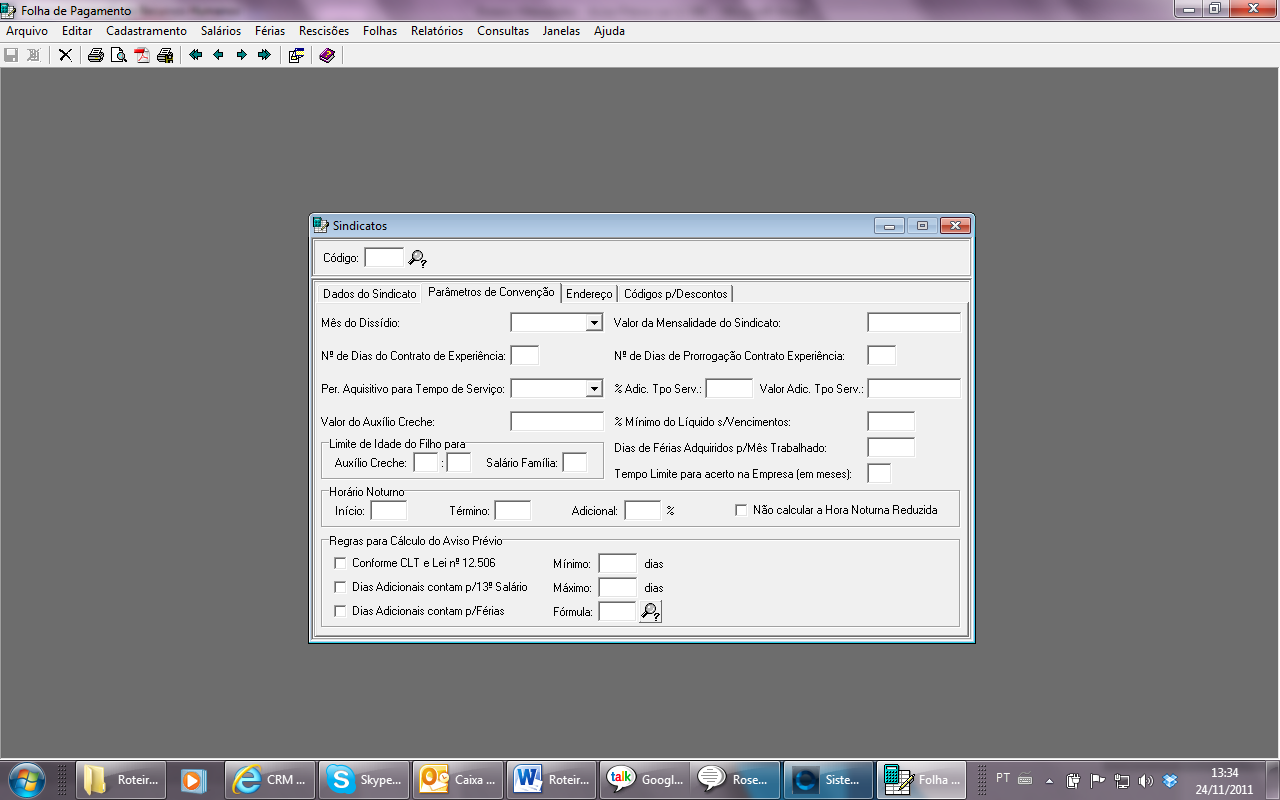  Observe: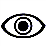 Foi habilitada uma nova opção para o cálculo do número de dias do aviso prévio proporcional: Conforme CLT e Lei nº 12.506. Essa opção serve para diferenciar os sindicatos que utilizam regras específicas previstas em convenção coletiva. (Capítulo 4.2 deste roteiro)4.1.2 Modelo do cadastramento de um sindicato, sem cálculo para número de dias de aviso prévio adicional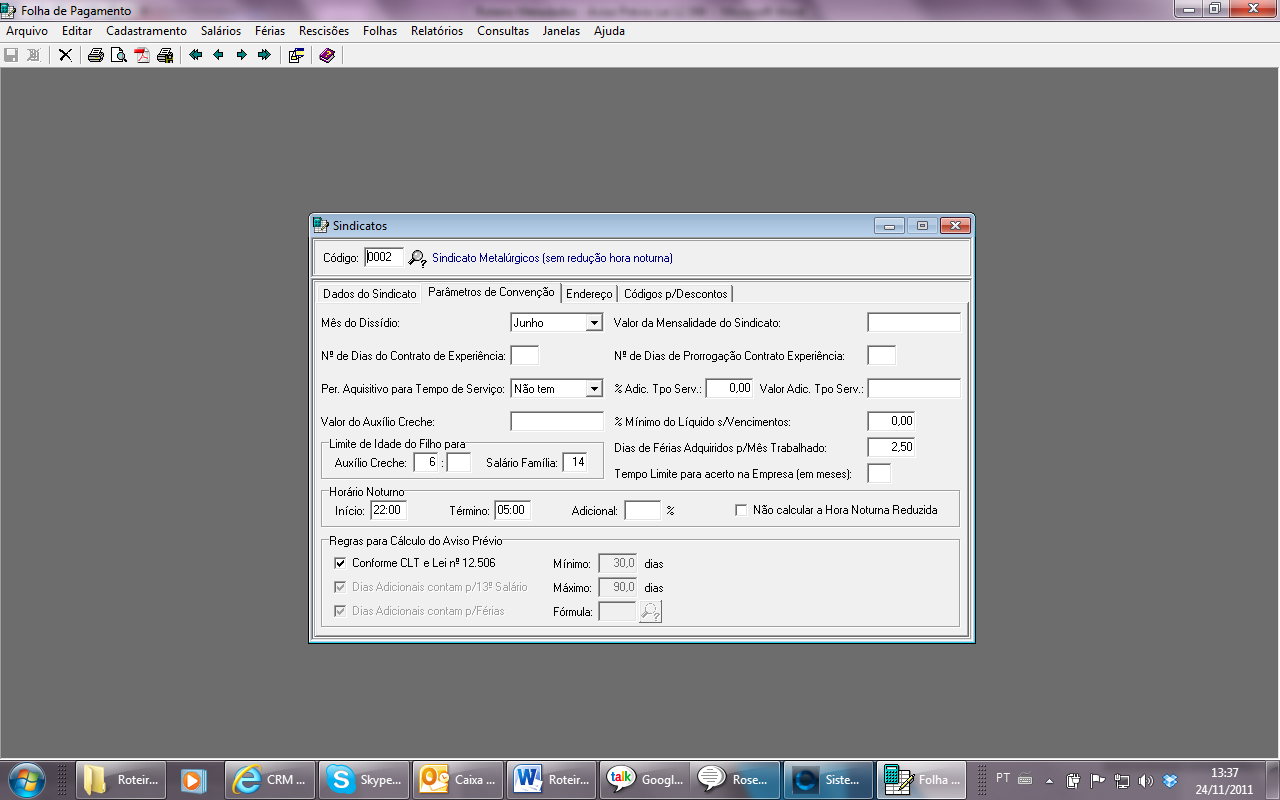 Caso a opção Conforme CLT e Lei nº 12.506 esteja marcada, as demais opções ficam desabilitadas. Esta opção considera uma variação de 30 a 90 dias de aviso prévio, dependendo do tempo de serviço na empresa, conforme previsto em lei. O período total projetado para o aviso prévio, conta no tempo de serviços para todos os efeitos, influenciando, por exemplo, na projeção para férias e 13º salário.4.1.3 Para revisar/atualizar a diretriz para início da contagem dos dias de acréscimo de aviso prévioA partir da versão 4.10.8 foi implementada uma nova diretriz na Folha de Pagamento para sugerir o início da contagem do aviso prévio lei 12.506;Acesse o menu: Arquivo / Diretrizes / Diretrizes da Folha, localize a diretriz "Começar a acrescentar 3 dias ao Aviso Prévio Indenizado (Lei 12506) a partir de:", conforme exemplo de tela: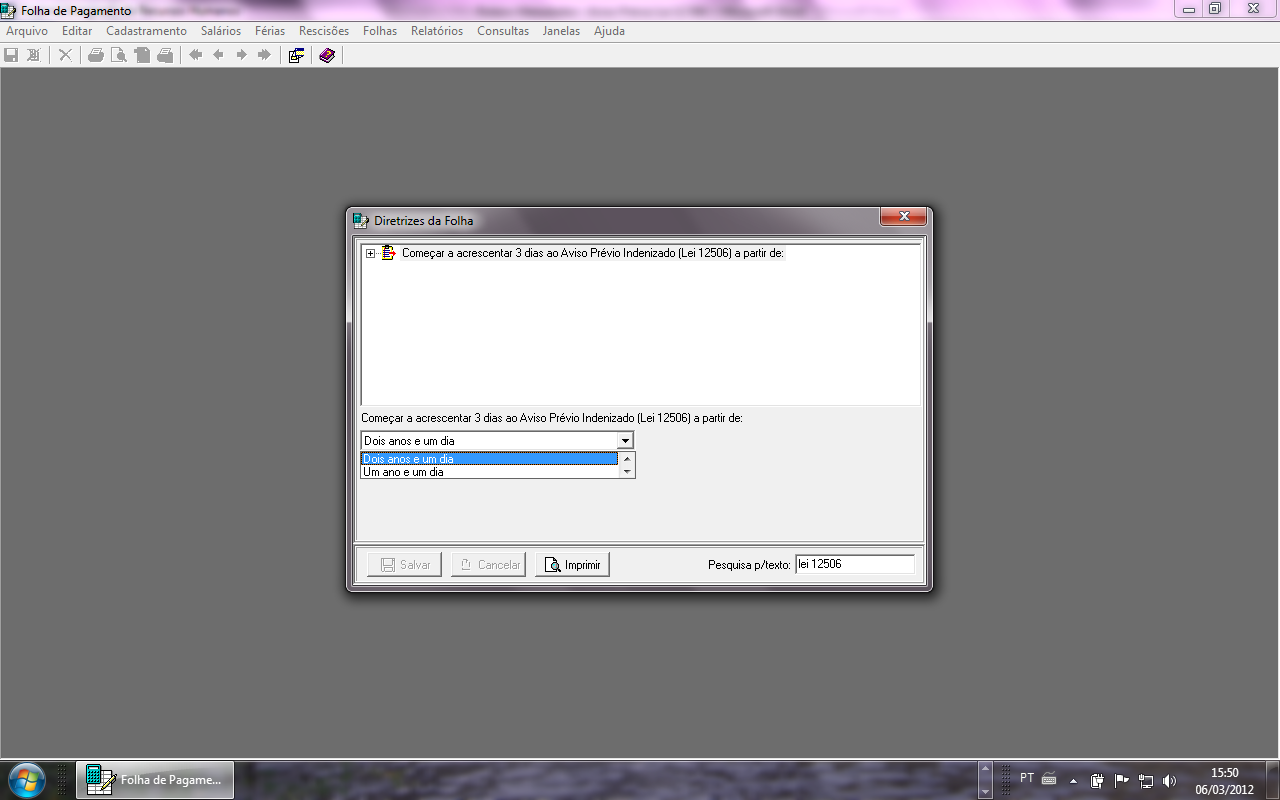 A diretriz possui duas opções, veja a seguir o procedimento de cálculo da quantidade de dias de aviso prévio em cada opção.Opção “Dois anos e um dia”Mantendo a opção padrão "Dois anos e um dia" na nova diretriz, serão acrescentados 3 dias ao Aviso Prévio Indenizado a partir de dois anos e um dia de casa, e a cada ano posteriormente trabalhado serão acrescentados mais 3 dias.Ou seja, o acréscimo previsto na Lei 12.506, somente será computado após o funcionário ter completado dois anos de empresa. Identificado o direito ao número de dias de acréscimo, será somado a cada ano mais três dias. A tabela abaixo demonstra como será calculada a quantidade de dias de aviso prévio proporcional, de acordo com essa opção: Opção “Um ano e um dia”Alterando opção da nova diretriz para "Um ano e um dia", serão acrescentados 3 dias ao Aviso Prévio Indenizado a partir de um ano e um dia de casa, e a cada ano posteriormente trabalhado serão acrescentados mais 3 dias. Ou seja, o acréscimo previsto na Lei 12.506, será computado após o funcionário ter completado um ano de empresa. Identificado o direito ao número de dias de acréscimo, será somado a cada ano mais três dias. A tabela abaixo demonstra como será calculada a quantidade de dias de aviso prévio proporcional, de acordo com essa opção: 4.1.4 Para cadastrar e conferir o aviso prévio do funcionárioO procedimento somente será realizado para os seguintes tipos de Aviso Prévio: 1- Aviso Prévio Trabalhado concedido pelo empregador, ou;2- Aviso Prévio Indenizado concedido pelo empregador.Acesse o menu: Rescisões / Avisos Prévios. 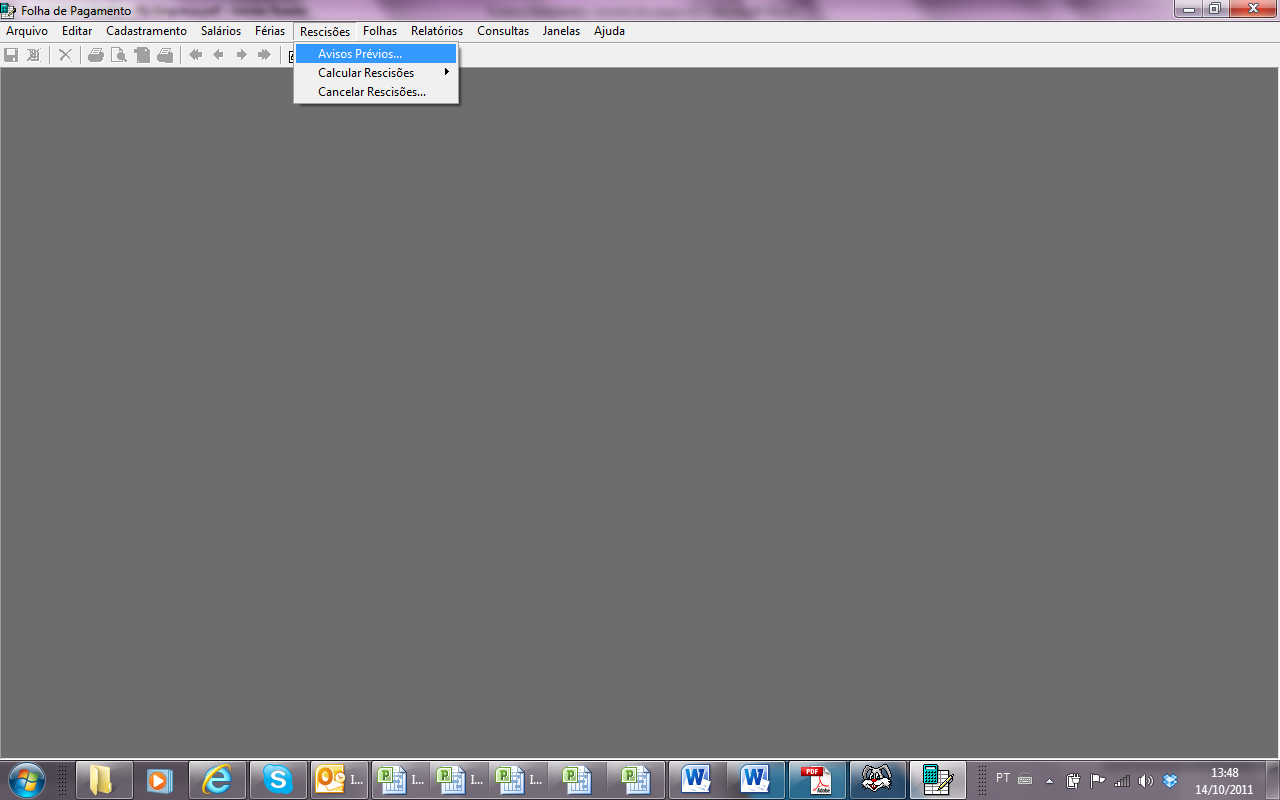 O sistema realizará automaticamente o cálculo do número de dias de aviso prévio proporcional, conforme Lei 12.506. Exemplo de tela, meramente ilustrativo: 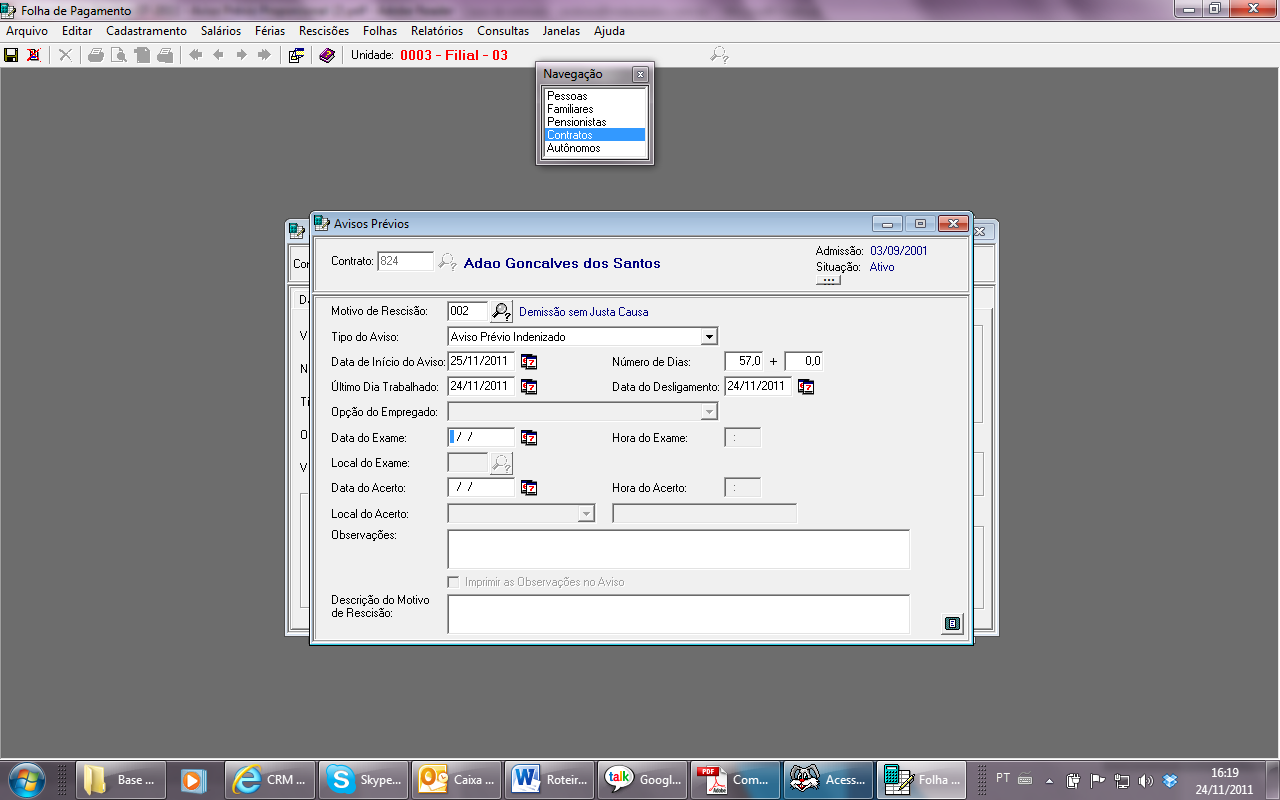 No cálculo do número de dias de aviso prévio, conforme Lei 12.506, será considerado os seguintes critérios:Tipo de Aviso Prévio: 1 - Aviso Prévio Trabalhado ou 2 - Aviso Prévio Indenizado, concedidos pelo empregador;No aviso prévio trabalhado, para o cálculo da quantidade de anos trabalhados será considerada a data de admissão e, a data do último dia trabalhado ou a data do desligamento. Se a data do último dia trabalhado for diferente da data do desligamento, considera a maior data.No aviso prévio indenizado, para o cálculo da quantidade de anos trabalhados serão consideradas a data de admissão e a data do último dia de aviso. Entende-se por último dia de aviso a data projetada até o final do aviso prévio, ou seja, data de início do aviso prévio mais os dias de aviso prévio (dias normais + acréscimo Lei 12.506);O acréscimo previsto na Lei 12.506, será computado de acordo com opção da diretriz “Começar a acrescentar 3 dias ao Aviso Prévio Indenizado (Lei 12506) a partir de:", identificado o direito ao número de dias de acréscimo, será somado a cada ano mais três dias. 4.1.5 Para calcular a rescisão do contrato de trabalhoAcesse o menu: Rescisões / Calcular Rescisões / Normais. Os critérios utilizados no cálculo da rescisão são os mesmos já informados para o cálculo do aviso prévio. Observe os campos, da tela de cálculo da rescisão, que possuem as informações referentes ao aviso prévio: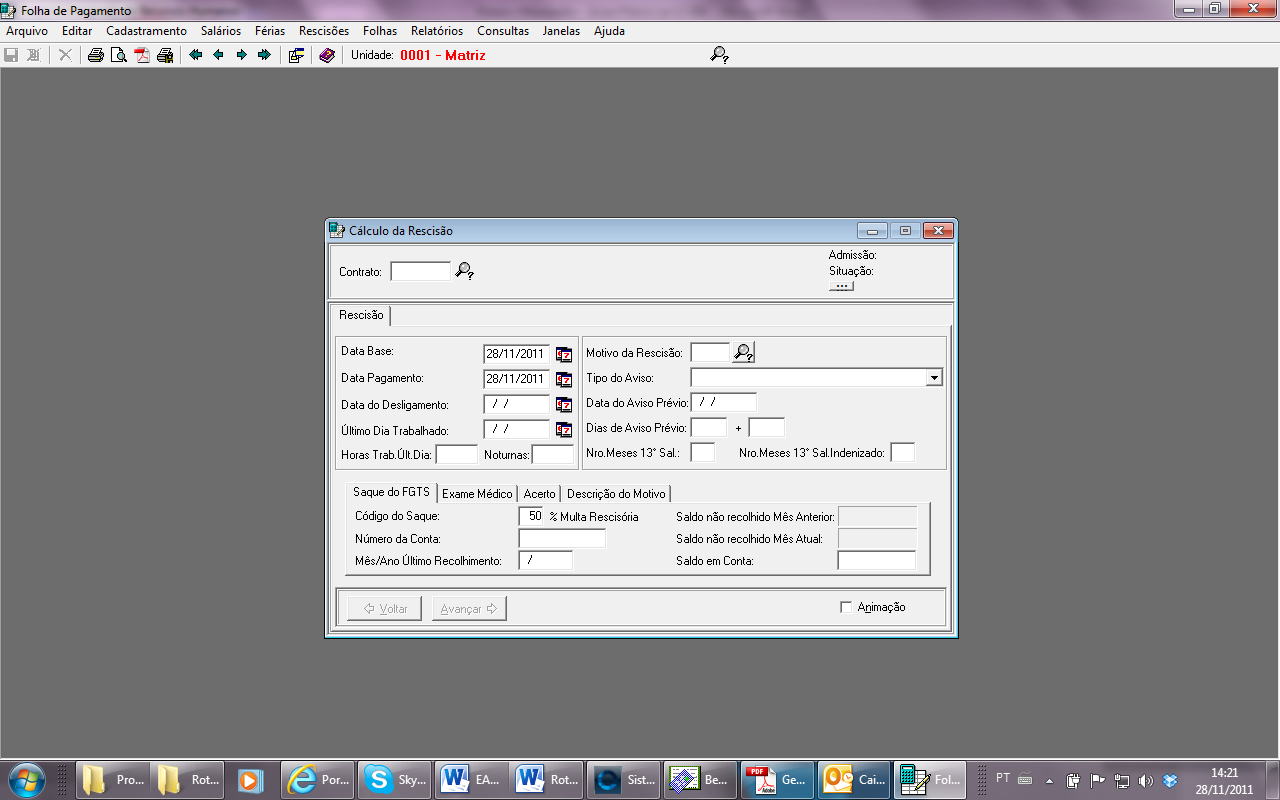 4.1.6 Para realizar a manutenção do campo número de dias do aviso prévioHavendo entendimento divergente ao cálculo para o número de dias de aviso prévio, de acordo com as tabelas mencionadas neste documento, realize a manutenção diretamente no campo Dias de Aviso Prévio.Exemplo de tela: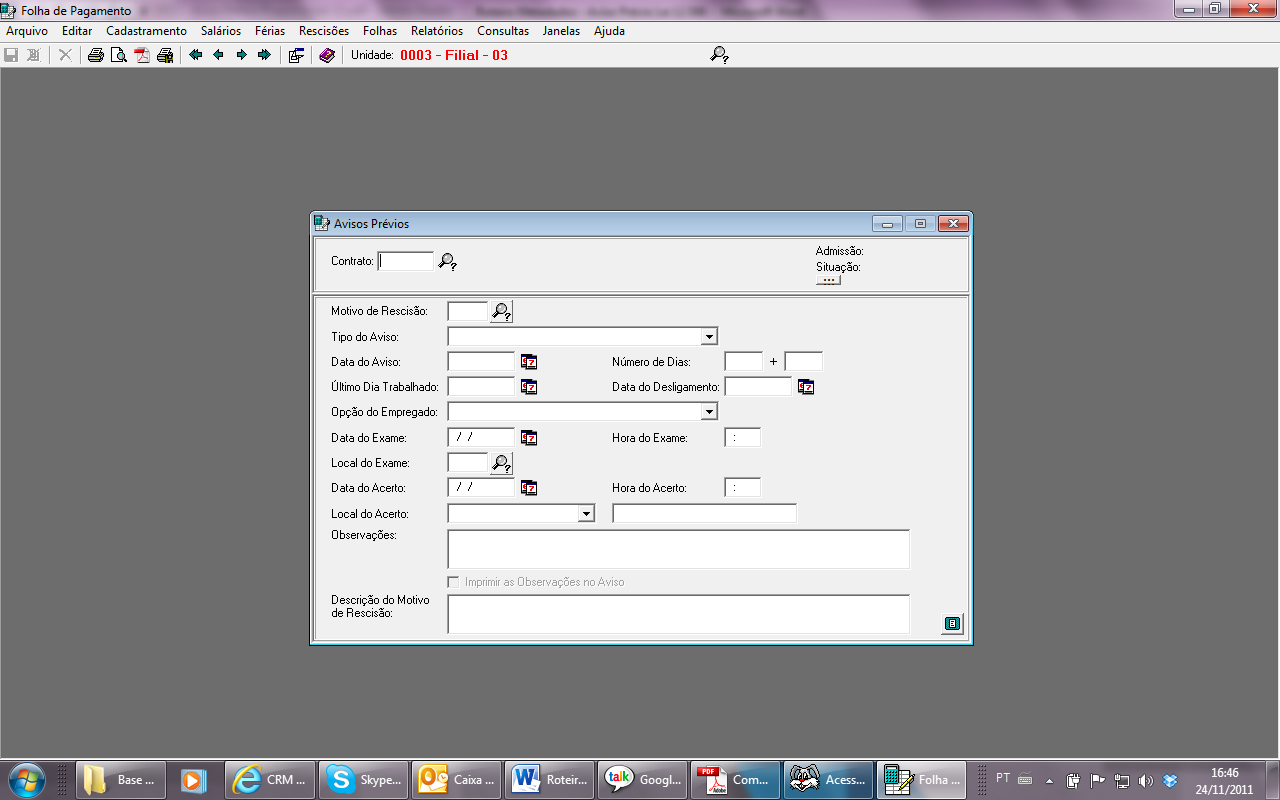  Observe: Independente da sugestão calculada pelo sistema, preventivamente consulte sua assessoria jurídica, sindicato da categoria e fiscalização do MTE de sua região, para orientações com relação ao cálculo. Até que seja publicada no Diário Oficial da União norma legal que trate da contagem para o acréscimo de dias ao aviso prévio, proporcional ao tempo de serviço.4.2 Cálculo do aviso prévio conforme CLT, Lei 12.506 e/ou Convenção Coletiva4.2.1 Para revisar/atualizar o cadastro dos SindicatosNo SIRH Metadados, acesse o módulo de Folha de Pagamento.Em seguida, acesse o menu: Arquivo / Tabelas do Contrato / Sindicatos , na guia Parâmetros de Convenção revise o quadro Regras para Cálculo do Aviso Prévio.  Observe:Foi habilitada uma nova opção para o cálculo do número de dias do aviso prévio proporcional: Conforme CLT e Lei nº 12.506. Essa opção serve para diferenciar os sindicatos que utilizam regras específicas previstas em convenção coletiva.Para os clientes que já possuem a configuração do cálculo de aviso prévio adicional definido na convenção/ acordo/ dissídio, na atualização do sistema permanece as opções de acordo com as regras previamente configuradas.4.2.2 Modelo do cadastramento de um sindicato, com cálculo para número de dias de aviso prévio adicional previsto em convenção / acordo / dissídio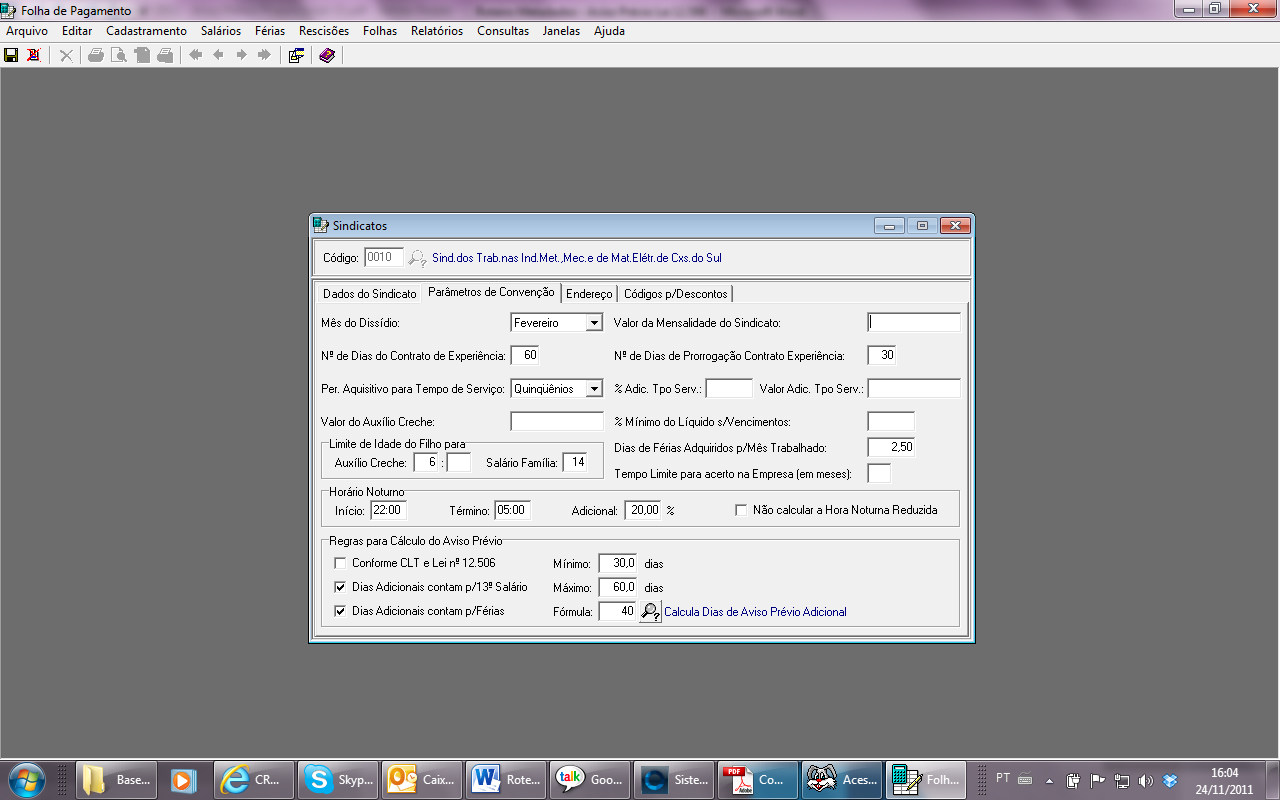 No SIRH Metadados os dias de aviso prévio adicional referem-se à quantidade de dias de acréscimo ao aviso prévio, definido pelo sindicato em acordo / convenção / dissídio. Caso a opção Conforme CLT e Lei nº 12.506 seja desmarcada, os demais campos do quadro Regras para Cálculo do Aviso Prévio são habilitados. O usuário precisa informar os campos: Mínimo e Máximo: quantidade limite para os dias de aviso prévio. No campo Máximo deve ser computado na quantidade de dias, o acréscimo dos dias adicionais.Fórmula: regra para cálculo dos dias de aviso prévio adicional. Dias Adicionais contam p/13º Salário: indicador para projeção do cálculo do 13º salário.Dias Adicionais contam p/Férias: indicador para projeção do cálculo das férias. Observe: Nessa situação em que o sindicato possui norma regulamentada para dias de aviso prévio adicional, mesmo que o item “Conforme CLT e Lei 12.506” fique desabilitado, o sistema realizará um comparativo entre o cálculo do aviso prévio proporcional Lei nº 12.506 e o aviso prévio adicional previsto em convenção/acordo/dissídio, considerando a regra mais favorável. Leia atentamente as explicações desse cálculo, nos itens “4.2.4” e “4.2.5” deste roteiro. 4.2.3 Atualizando/revisando a diretriz para início da contagem dos dias de acréscimo de aviso prévioA partir da versão 4.10.8 foi implementada uma nova diretriz na Folha de Pagamento para sugerir o início da contagem do aviso prévio lei 12.506;Acesse o menu: Arquivo / Diretrizes / Diretrizes da Folha, localize a diretriz "Começar a acrescentar 3 dias ao Aviso Prévio Indenizado (Lei 12506) a partir de:";Exemplo de tela:A diretriz possui duas opções, veja a seguir o procedimento de cálculo da quantidade de dias de aviso prévio em cada opção.Opção “Dois anos e um dia”Mantendo a opção padrão "Dois anos e um dia" na nova diretriz, serão acrescentados 3 dias ao Aviso Prévio Indenizado a partir de dois anos e um dia de casa, e a cada ano posteriormente trabalhado serão acrescentados mais 3 dias.Ou seja, o acréscimo previsto na Lei 12.506, somente será computado após o funcionário ter completado dois anos de empresa. Identificado o direito ao número de dias de acréscimo, será somado a cada ano mais três dias. A tabela abaixo demonstra como será calculada a quantidade de dias de aviso prévio proporcional, de acordo com essa opção: Opção “Um ano e um dia”Alterando opção da nova diretriz para "Um ano e um dia", serão acrescentados 3 dias ao Aviso Prévio Indenizado a partir de um ano e um dia de casa, e a cada ano posteriormente trabalhado serão acrescentados mais 3 dias. Ou seja, o acréscimo previsto na Lei 12.506, será computado após o funcionário ter completado um ano de empresa. Identificado o direito ao número de dias de acréscimo, será somado a cada ano mais três dias. A tabela abaixo demonstra como será calculada a quantidade de dias de aviso prévio proporcional, de acordo com essa opção: 4.2.4 Para cadastrar e conferir o aviso prévio do funcionárioO procedimento somente será realizado para os seguintes tipos de Aviso Prévio: 1- Aviso Prévio Trabalhado concedido pelo empregador, ou;2- Aviso Prévio Indenizado concedido pelo empregador.Acesse o menu: Rescisões / Avisos Prévios. O sistema realizará automaticamente o cálculo do número de dias de aviso prévio proporcional, conforme Lei 12.506. Exemplo de tela, meramente ilustrativo: No cálculo do número de dias de aviso prévio, conforme Lei 12.506, será considerado os seguintes critérios:Tipo de Aviso Prévio: 1 - Aviso Prévio Trabalhado ou 2 - Aviso Prévio Indenizado, concedidos pelo empregador;No aviso prévio trabalhado, para o cálculo da quantidade de anos trabalhados será considerada a data de admissão e, a data do último dia trabalhado ou a data do desligamento. Se a data do último dia trabalhado for diferente da data do desligamento, considera a maior data.No aviso prévio indenizado, para o cálculo da quantidade de anos trabalhados serão consideradas a data de admissão e a data do último dia de aviso. Entende-se por último dia de aviso a data projetada até o final do aviso prévio, ou seja, data de início do aviso prévio mais os dias de aviso prévio (dias normais + acréscimo Lei 12.506);O acréscimo previsto na Lei 12.506, será computado de acordo com opção da diretriz “Começar a acrescentar 3 dias ao Aviso Prévio Indenizado (Lei 12506) a partir de:", identificado o direito ao número de dias de acréscimo, será somado a cada ano mais três dias. Pela regra configurada no sindicato, o pagamento de número de dias adicionais do aviso prévio será informado no campo Número de Dias Adicionais, da tela de cálculo do aviso prévio ou da tela de cálculo da rescisão. 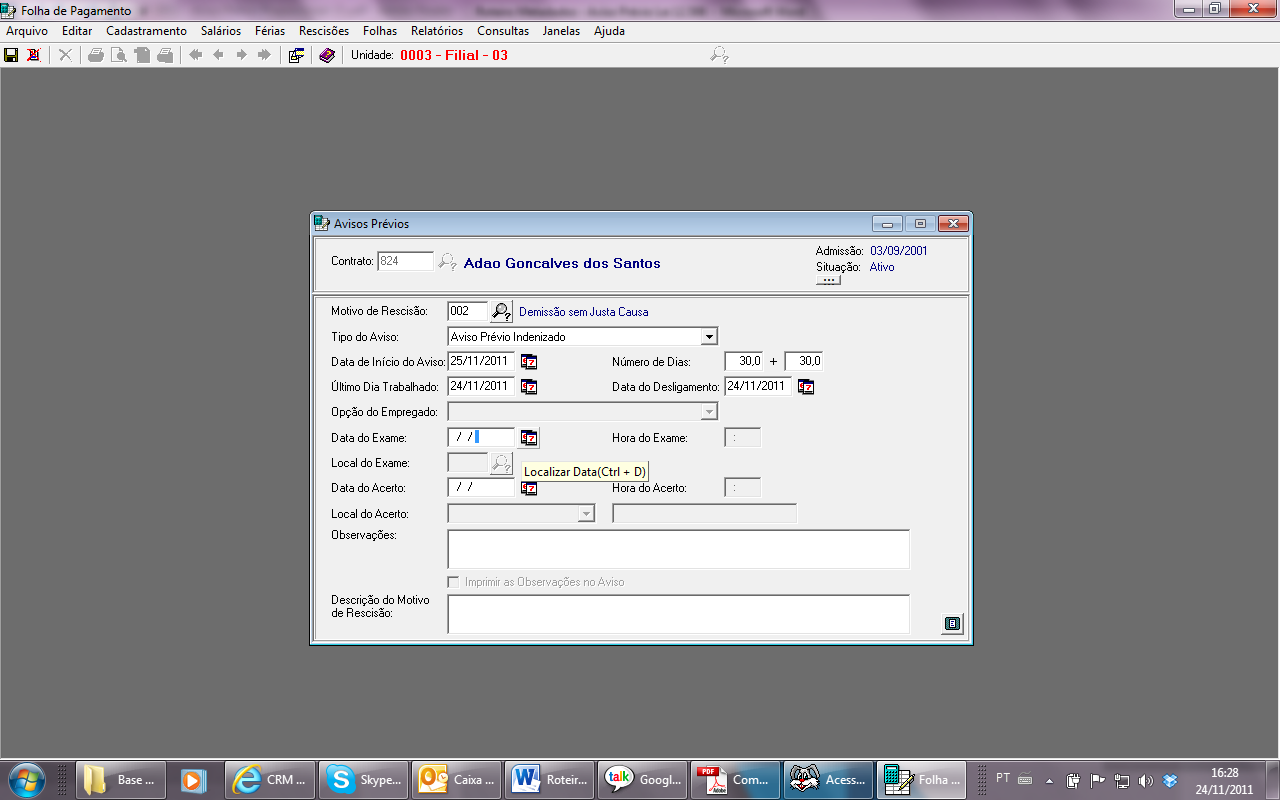 O comparativo entre o cálculo do aviso prévio proporcional Lei nº 12.506 e o aviso prévio adicional previsto em convenção/acordo/dissídio será realizado automaticamente desde que o cadastro do sindicato esteja devidamente configurado. A empresa deve garantir sempre a regra mais favorável ao colaborador, seja pela Lei 12.506 ou pelo que foi estabelecido em convenção/acordo/dissídio.4.2.5 Comparativo de cálculo do número de dias de aviso prévioSindicato com previsão do aviso prévio adicional (regra meramente ilustrativa):Aos empregados que tenham uma efetividade mínima de 10 (dez) anos na mesma empresa e com idade superior a 45 (quarenta e cinco) anos, será concedido um aviso prévio de 60 (sessenta) dias.Exemplo 1 – Funcionário com doze anos de casa e cinquenta anos de idadePelo sindicato, antes da publicação da Lei 12.506, o empregado teria o direito a 30 dias de aviso prévio + 30 dias de aviso prévio adicional. Com a publicação da Lei 12.506, o empregado passa a ter o direito a 30 dias de aviso prévio + 33 dias de acréscimo proporcionais.O sistema garante o pagamento da regra mais favorável para o empregado, neste caso a regra da Lei 12.506. Exemplo de tela, meramente ilustrativo: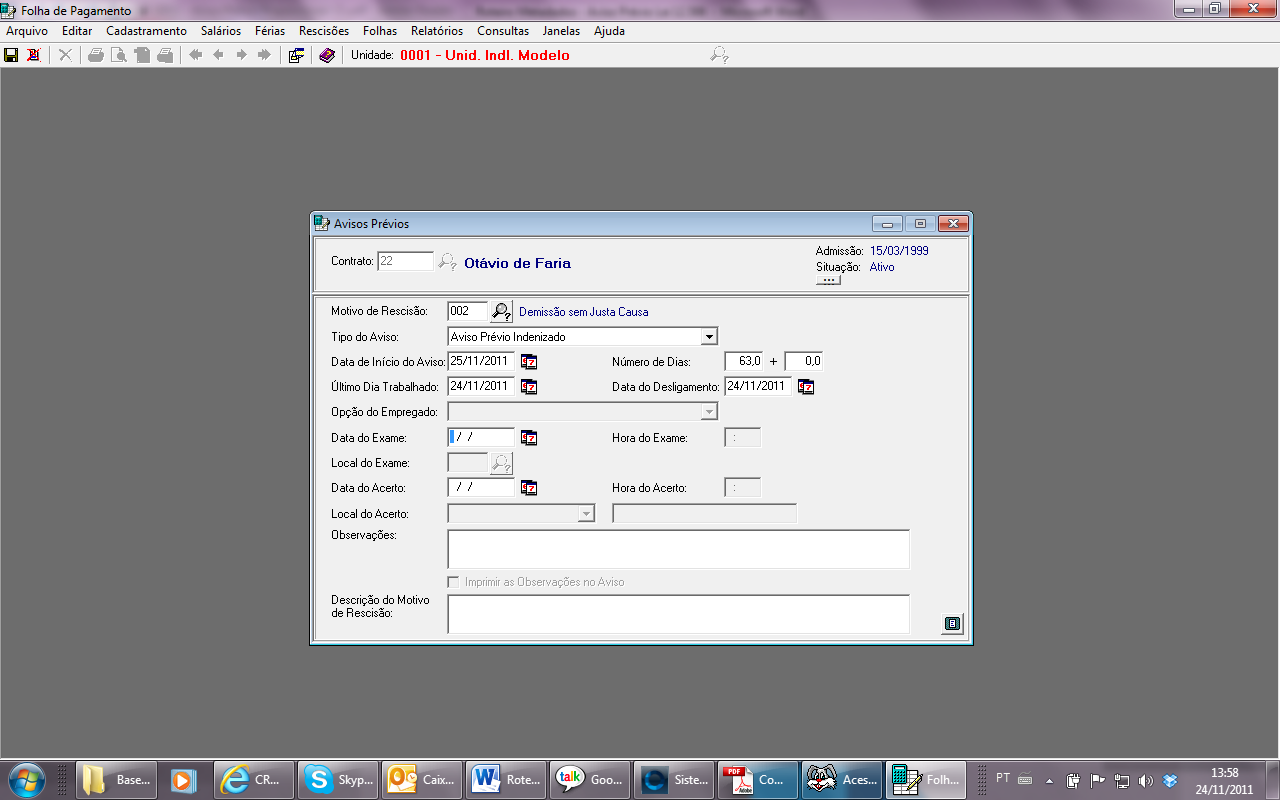 Exemplo 2 – Funcionário com dez anos de casa e cinquenta anos de idade Pelo sindicato, antes da publicação da Lei 12.506, o empregado teria o direito a 30 dias de aviso prévio + 30 dias de aviso prévio adicional. Com a publicação da Lei 12.506, o empregado passa a ter o direito a 30 dias de aviso prévio + 27 dias de acréscimo proporcionais.O sistema garante o pagamento da regra mais favorável para o empregado, neste caso a regra da convenção / acordo / dissídio. Exemplo de tela, meramente ilustrativo: 4.2.6 Para calcular a rescisão do contrato de trabalhoAcesse o menu: Rescisões / Calcular Rescisões / Normais. Os critérios utilizados no cálculo da rescisão são os mesmos já informados para o cálculo do aviso prévio. Observe os campos, da tela de cálculo da rescisão, que possuem as informações referentes ao aviso prévio.4.2.7 Para realizar a manutenção do campo número de dias do aviso prévioHavendo entendimento divergente ao cálculo para o número de dias de aviso prévio, de acordo com as tabelas mencionadas neste documento, realize a manutenção diretamente no campo Dias de Aviso Prévio e/ou no campo Dias de Aviso Prévio Adicional.Exemplo de tela: Observe: Independente da sugestão calculada pelo sistema, preventivamente consulte sua assessoria jurídica, sindicato da categoria e fiscalização do MTE de sua região, para orientações com relação ao cálculo. Até que seja publicada no Diário Oficial da União norma legal que trate da contagem para o acréscimo de dias ao aviso prévio, proporcional ao tempo de serviço.4.3 Exemplos de cálculo 4.3.1 Diretriz: "Começar a acrescentar 3 dias ao Aviso Prévio Indenizado (Lei 12506) a partir de:" - Opção "Dois anos e um dia" e “Aviso Prévio Indenizado”.Exemplo 1: Funcionário admitido em 06/03/1995 e desligado em 20/12/2011, último dia trabalhado 20/12/2011, aviso prévio indenizado início 21/12/2011.- Data de Admissão: 06/03/1995.- Último Dia Trabalhado/Data do Desligamento: 20/12/2011.- Tempo de casa atual calculado: 16 anos, 09 meses e 14 dias.- Data de Início do Aviso Prévio: 21/12/2011.- Somando 30 dias na Data de Início do Aviso Prévio, 21/12/2011, resulta em 19/01/2012, nessa projeção o Contrato ainda possui 16 anos. Calculando então o acréscimo (15 x 3) resulta na projeção de mais 45 dias.- Soma-se 30 dias do aviso normal + 45 dias de acréscimo, resultando em 75 dias.- Soma-se os 75 dias na Data de Início do Aviso Prévio, 21/12/2011, resulta em 04/03/2012, nessa projeção o Contrato ainda possui 16 anos. Então, a contagem dos dias totais de aviso prévio permanece a mesma.- O aviso prévio total será de 75 dias. Exemplo 2: Funcionário admitido em 06/03/1995 e desligado em 22/12/2011, último dia trabalhado 22/12/2011, aviso prévio indenizado início 23/12/2011.- Data de Admissão: 06/03/1995.- Último Dia Trabalhado/Data do Desligamento: 22/12/2011.- Tempo de casa atual calculado: 16 anos, 09 meses e 16 dias.- Data de Início do Aviso Prévio: 23/12/2011.- Somando 30 dias na Data de Início do Aviso Prévio, 23/12/2011, resulta em 21/01/2012, nessa projeção o Contrato ainda possui 16 anos. Calculando então o acréscimo (15 x 3) resulta na projeção de mais 45 dias.- Soma-se 30 dias do aviso normal + 45 dias de acréscimo, resultando em 75 dias.- Soma-se os 75 dias na Data de Início do Aviso Prévio, 23/12/2011, resulta em 06/03/2012, nessa projeção o Contrato completa 17 anos. Então, o acréscimo será de 48 dias (16 x3).- O aviso prévio total será de 78 dias. Exemplo 3: Funcionário admitido em 28/03/2001 e desligado em 06/02/2012, último dia trabalhado 06/02/2012, aviso prévio indenizado início 07/02/2012.- Data de Admissão: 28/03/2001.- Último Dia Trabalhado/Data do Desligamento: 06/02/2012.- Tempo de casa atual calculado: 10 anos, 10 meses e 09 dias.- Data de Início do Aviso Prévio: 07/02/2012.- Somando 30 dias na Data de Início do Aviso Prévio, 07/02/2012, resulta em 07/03/2012, nessa projeção o Contrato ainda possui 10 anos. Calculando então o acréscimo (9x3) resulta na projeção de mais 27 dias.- Soma-se 30 dias do aviso normal + 27 dias de acréscimo, resultando em 57 dias.- Soma-se os 57 dias na Data de Início do Aviso Prévio, 07/02/2012, resulta em 03/04/2012, nessa projeção o Contrato completa 11 anos. Então, o acréscimo será de 30 dias (10 x3).- O aviso prévio total será de 60 dias. Exemplo 4: Funcionário admitido em 01/02/2011 e desligado em 02/01/2012, último dia trabalhado 02/01/2012, aviso prévio indenizado início 03/01/2012.- Data de Admissão: 01/02/2011.- Último Dia Trabalhado/Data do Desligamento: 02/01/2012.- Tempo de casa atual calculado: 11 meses e 01 dia.- Data de Início do Aviso Prévio: 03/01/2012.- Somando 30 dias na Data de Início do Aviso Prévio, 03/01/2012, resulta em 01/02/2012, nessa projeção o Contrato completa 01 ano. Não haverá cálculo do acréscimo, pois o funcionário não possui “mais” de um ano e porque a diretriz assinalada conta para fins de acréscimo somente após o segundo ano e um dia.- O aviso prévio total será de 30 dias. 4.3.2 Diretriz: "Começar a acrescentar 3 dias ao Aviso Prévio Indenizado (Lei 12506) a partir de:" - Opção "Dois anos e um dia" e “Aviso Prévio Trabalhado”.Exemplo 1: Funcionário admitido em 06/03/1995 e aviso prévio trabalhado início 23/12/2011.- Data de Admissão: 06/03/1995.- Tempo de casa atual calculado: 16 anos, 09 meses e 16 dias.- Data de Início do Aviso Prévio: 23/12/2011.- Somando 30 dias na Data de Início do Aviso Prévio, 23/12/2011, resulta em 21/01/2012, nessa projeção o Contrato ainda possui 16 anos. Calculando então o acréscimo (15 x 3) resulta na projeção de mais 45 dias.- Soma-se 30 dias do aviso normal + 45 dias de acréscimo, resultando em 75 dias.- Soma-se os 75 dias na Data de Início do Aviso Prévio, 23/12/2011, resulta em 06/03/2012, nessa projeção o Contrato completa 17 anos. Então, o acréscimo será de 48 dias (16 x3).- O aviso prévio total será de 78 dias, e o Último Dia Trabalhado/Data do Desligamento será 09/03/2012.Exemplo 2: Funcionário admitido em 28/03/2001 e aviso prévio trabalhado início 07/02/2012.- Data de Admissão: 28/03/2001.- Tempo de casa atual calculado: 10 anos, 10 meses e 09 dias.- Data de Início do Aviso Prévio: 07/02/2012.- Somando 30 dias na Data de Início do Aviso Prévio, 07/02/2012, resulta em 07/03/2012, nessa projeção o Contrato ainda possui 10 anos. Calculando então o acréscimo (9x3) resulta na projeção de mais 27 dias.- Soma-se 30 dias do aviso normal + 27 dias de acréscimo, resultando em 57 dias.- Soma-se os 57 dias na Data de Início do Aviso Prévio, 07/02/2012, resulta em 03/04/2012, nessa projeção o Contrato completa 11 anos. Então, o acréscimo será de 30 dias (10 x3).- O aviso prévio total será de 60 dias e o Último Dia Trabalhado/Data do Desligamento será 06/04/2012.Exemplo 3: Funcionário admitido em 01/02/2011 e aviso prévio trabalhado início 03/01/2012.- Data de Admissão: 01/02/2011.- Tempo de casa atual calculado: 11 meses e 01 dia.- Data de Início do Aviso Prévio: 03/01/2012.- Somando 30 dias na Data de Início do Aviso Prévio, 03/01/2012, resulta em 01/02/2012, nessa projeção o Contrato completa 01 ano. Não haverá cálculo do acréscimo, pois o funcionário não possui “mais” de um ano e porque a diretriz assinalada conta para fins de acréscimo somente após o segundo ano e um dia.- O aviso prévio total será de 30 dias e o Último Dia Trabalhado/Data do Desligamento: 01/02/2012.4.3.3 Diretriz: "Começar a acrescentar 3 dias ao Aviso Prévio Indenizado (Lei 12506) a partir de:" - Opção "Um ano e um dia" e “Aviso Prévio Indenizado”.Exemplo 1: Funcionário admitido em 06/03/1995 e desligado em 20/12/2011, último dia trabalhado 20/12/2011, aviso prévio indenizado início 21/12/2011.- Data de Admissão: 06/03/1995.- Último Dia Trabalhado/Data do Desligamento: 20/12/2011.- Tempo de casa atual calculado: 16 anos, 09 meses e 14 dias.- Data de Início do Aviso Prévio: 21/12/2011.- Somando 30 dias na Data de Início do Aviso Prévio, 21/12/2011, resulta em 19/01/2012, nessa projeção o Contrato ainda possui 16 anos. Calculando então o acréscimo (16 x 3) resulta na projeção de mais 48 dias.- Soma-se 30 dias do aviso normal + 48 dias de acréscimo, resultando em 78 dias.- Soma-se os 78 dias na Data de Início do Aviso Prévio, 21/12/2011, resulta em 07/03/2012, nessa projeção o Contrato completa 17 anos. Então, o acréscimo será de 51 dias (17 x3).- O aviso prévio total será de 81 dias. Exemplo 2: Funcionário admitido em 28/03/2001 e desligado em 06/02/2012, último dia trabalhado 06/02/2012, aviso prévio indenizado início 07/02/2012.- Data de Admissão: 28/03/2001.- Último Dia Trabalhado/Data do Desligamento: 06/02/2012.- Tempo de casa atual calculado: 10 anos, 10 meses e 09 dias.- Data de Início do Aviso Prévio: 07/02/2012.- Somando 30 dias na Data de Início do Aviso Prévio, 07/02/2012, resulta em 07/03/2012, nessa projeção o Contrato ainda possui 10 anos. Calculando então o acréscimo (10x3) resulta na projeção de mais 30 dias.- Soma-se 30 dias do aviso normal + 30 dias de acréscimo, resultando em 60 dias.- Soma-se os 60 dias na Data de Início do Aviso Prévio, 07/02/2012, resulta em 06/04/2012, nessa projeção o Contrato completa 11 anos. Então, o acréscimo será de 33 dias (11 x3).- O aviso prévio total será de 63 dias. Exemplo 3: Funcionário admitido em 01/02/2011 e desligado em 02/01/2012, último dia trabalhado 02/01/2012, aviso prévio indenizado início 03/01/2012.- Data de Admissão: 01/02/2011.- Último Dia Trabalhado/Data do Desligamento: 02/01/2012.- Tempo de casa atual calculado: 11 meses e 01 dia.- Data de Início do Aviso Prévio: 03/01/2012.- Somando 30 dias na Data de Início do Aviso Prévio, 03/01/2012, resulta em 01/02/2012, nessa projeção o Contrato completa 01 ano. Não haverá cálculo do acréscimo, pois o funcionário não possui mais de um ano, a diretriz assinalada conta para fins de acréscimo somente após “um ano e um dia”.- O aviso prévio total será de 30 dias. 4.3.4 Diretriz: "Começar a acrescentar 3 dias ao Aviso Prévio Indenizado (Lei 12506) a partir de:" - Opção "Um ano e um dia" e “Aviso Prévio Trabalhado”.Exemplo 1: Funcionário admitido em 06/03/1995 e aviso prévio trabalhado início 21/12/2011.- Data de Admissão: 06/03/1995.- Tempo de casa atual calculado: 16 anos, 09 meses e 14 dias.- Data de Início do Aviso Prévio: 21/12/2011.- Somando 30 dias na Data de Início do Aviso Prévio, 21/12/2011, resulta em 19/01/2012, nessa projeção o Contrato ainda possui 16 anos. Calculando então o acréscimo (16 x 3) resulta na projeção de mais 48 dias.- Soma-se 30 dias do aviso normal + 48 dias de acréscimo, resultando em 78 dias.- Soma-se os 78 dias na Data de Início do Aviso Prévio, 21/12/2011, resulta em 07/03/2012, nessa projeção o Contrato completa 17 anos. Então, o acréscimo será de 51 dias (17 x3).- O aviso prévio total será de 81 dias, e o Último Dia Trabalhado/Data do Desligamento será 10/03/2012.Exemplo 2: Funcionário admitido em 28/03/2001 e aviso prévio trabalhado início 07/02/2012.- Data de Admissão: 28/03/2001.- Tempo de casa atual calculado: 10 anos, 10 meses e 09 dias.- Data de Início do Aviso Prévio: 07/02/2012.- Somando 30 dias na Data de Início do Aviso Prévio, 07/02/2012, resulta em 07/03/2012, nessa projeção o Contrato ainda possui 10 anos. Calculando então o acréscimo (10x3) resulta na projeção de mais 30 dias.- Soma-se 30 dias do aviso normal + 30 dias de acréscimo, resultando em 60 dias.- Soma-se os 60 dias na Data de Início do Aviso Prévio, 07/02/2012, resulta em 06/04/2012, nessa projeção o Contrato completa 11 anos. Então, o acréscimo será de 33 dias (11 x3).- O aviso prévio total será de 63 dias e o Último Dia Trabalhado/Data do Desligamento será 09/04/2012.Exemplo 3: Funcionário admitido em 01/02/2011 e aviso prévio trabalhado início 03/01/2012.- Data de Admissão: 01/02/2011.- Tempo de casa atual calculado: 11 meses e 01 dia.- Data de Início do Aviso Prévio: 03/01/2012.- Somando 30 dias na Data de Início do Aviso Prévio, 03/01/2012, resulta em 01/02/2012, nessa projeção o Contrato completa 01 ano. Não haverá cálculo do acréscimo, pois o funcionário não possui “mais” de um ano e porque a diretriz assinalada conta para fins de acréscimo somente após o segundo ano e um dia.- O aviso prévio total será de 30 dias e o Último Dia Trabalhado/Data do Desligamento: 01/02/2012.5. DICASAnalisar cada convenção e solicitar orientação jurídica antes de definir qualquer regra de negócio.6. LINKS ÚTEIShttp://www.planalto.gov.br/CCIVIL_03/_Ato2011-2014/2011/Lei/L12506.htm7. SERVIÇOS METADADOSConsidera-se suporte a disponibilização do roteiro com orientações e auxílio para dúvidas na localização de telas ou menus do SIRH Metadados.Qualquer dúvida favor contatar nossos canais de suporte.Tempo de ServiçoAno CompletoAviso Préviodiasinferior a 2 anos302 anos333 anos364 anos395 anos426 anos457 anos488 anos519 anos5410 anos5711 anos6012 anos6313 anos6614 anos6915 anos7216 anos7517 anos7818 anos8119 anos8420 anos8721 anos em diante90Fonte: Memo. Circular nº 010/2011 - Secretaria de Relações do Trabalho - Coordenação – Geral de Relações do Trabalho.Fonte: Memo. Circular nº 010/2011 - Secretaria de Relações do Trabalho - Coordenação – Geral de Relações do Trabalho.Tempo de ServiçoAno CompletoAviso Préviodiasinferior a 1 ano301 ano332 anos363 anos394 anos425 anos456 anos487 anos518 anos549 anos5710 anos6011 anos6312 anos6613 anos6914 anos7215 anos7516 anos7817 anos8118 anos8419 anos87de 20 anos em diante90Tempo de ServiçoAno CompletoAviso Préviodiasinferior a 2 anos302 anos333 anos364 anos395 anos426 anos457 anos488 anos519 anos5410 anos5711 anos6012 anos6313 anos6614 anos6915 anos7216 anos7517 anos7818 anos8119 anos8420 anos8721 anos em diante90Fonte: Memo. Circular nº 010/2011 - Secretaria de Relações do Trabalho - Coordenação – Geral de Relações do Trabalho.Fonte: Memo. Circular nº 010/2011 - Secretaria de Relações do Trabalho - Coordenação – Geral de Relações do Trabalho.Tempo de ServiçoAno CompletoAviso Préviodiasinferior a 1 ano301 ano332 anos363 anos394 anos425 anos456 anos487 anos518 anos549 anos5710 anos6011 anos6312 anos6613 anos6914 anos7215 anos7516 anos7817 anos8118 anos8419 anos87de 20 anos em diante90